Рекомендации для работадателей по профилактике короновирусной инфекции на рабочих местах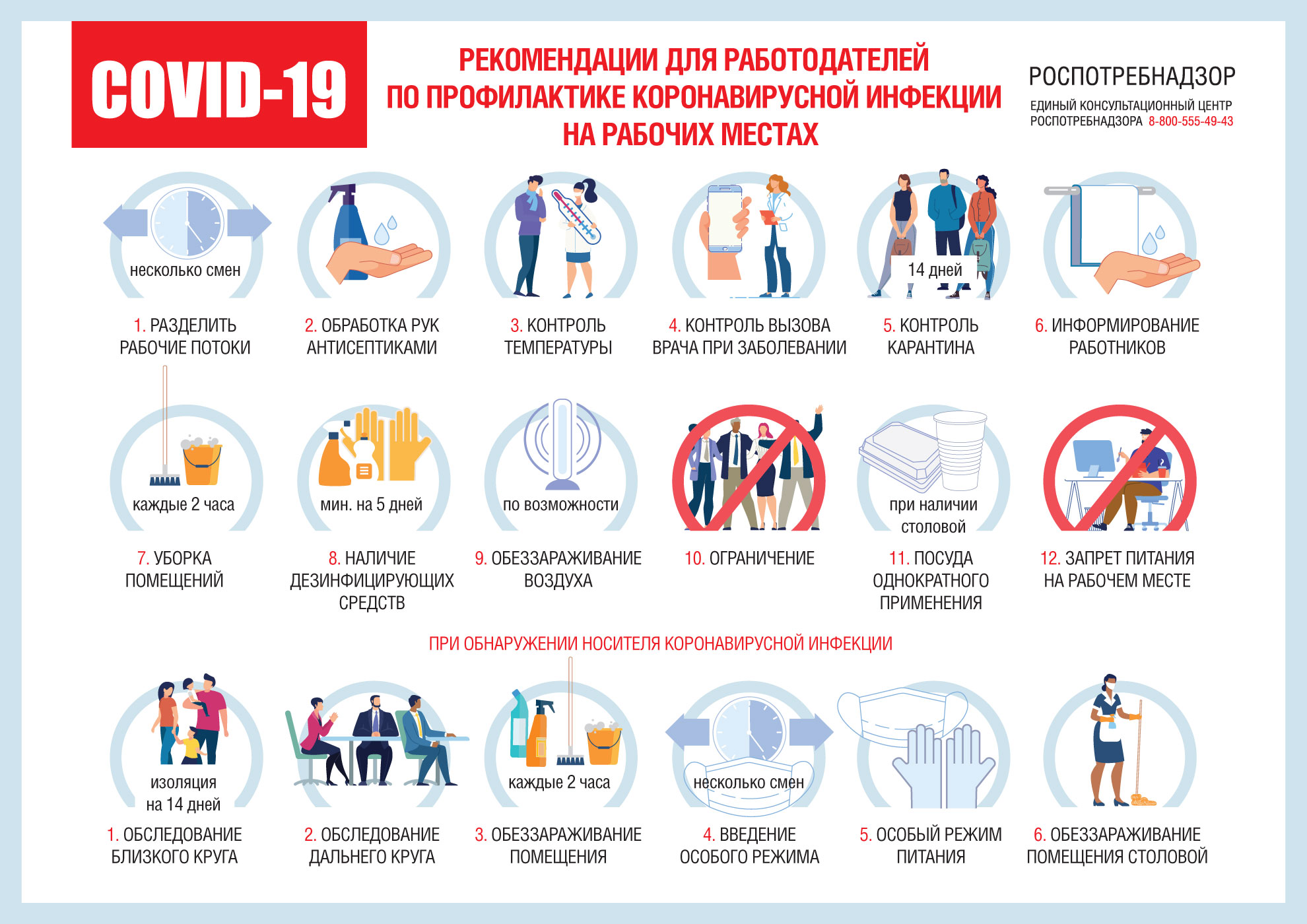 